Freigeist!ALCINA představuje aktuální vlasové trendy v sezóně 2022/2023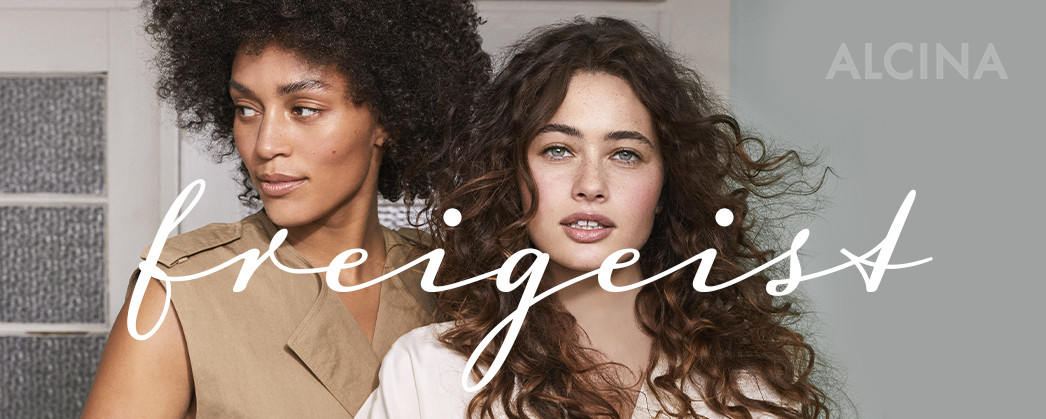 Nová vlasová kolekce nese hrdý název Freigeist, v překladu Svobodný duch. Volně navazuje na předchozí Vielfalt, který se soustředil na rozmanitost. Freigeist se tentokrát zaměří na individualitu. Klade důraz na člověka, který má jasný postoj a nebojí se ho všem ukázat. Jde o vyjádření svého vzhledu, ale i vlastní osobnosti, která se v něm odráží. Nositeli dodává odvahu zbavit se všech konvencí a postavit se do středu pozornosti. Kolekci pro období 2022/2023 připravoval Robert Mrosek.Robert Mrosek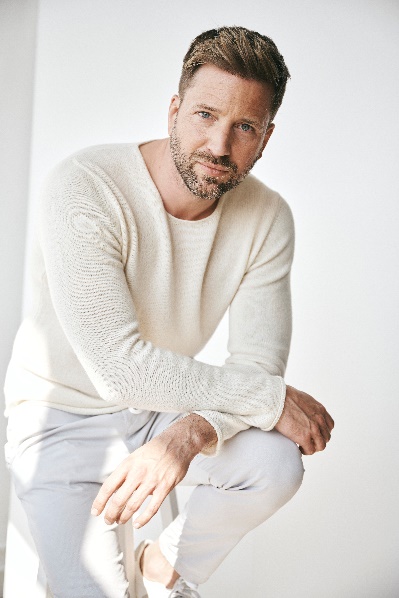 Ambasador značky ALCINAV dnešní společnosti je stále důležitější vnímat sám sebe jako individualitu a vyjádřit svou osobnost. Nejedná se o politické prohlášení, ale o „módní prohlášení“. Dává nositeli odvahu stát si za svým postojem, dávat ho najevo a žít ho – mít svobodného ducha.Ruby: RUSTY BROWNRezavě hnědý odstín a zvlněné vlasy evokují účes políbený sluncem a létem. Měkké vlny vytvoří přirozený, jemný a elegantní vzhled, který je vhodný pro každou příležitost. Druhý look pracoval více se stylingem, a tak vlasy působí jako divoká hříva s WOW efektem.                                        Look 1                                                                    Look 2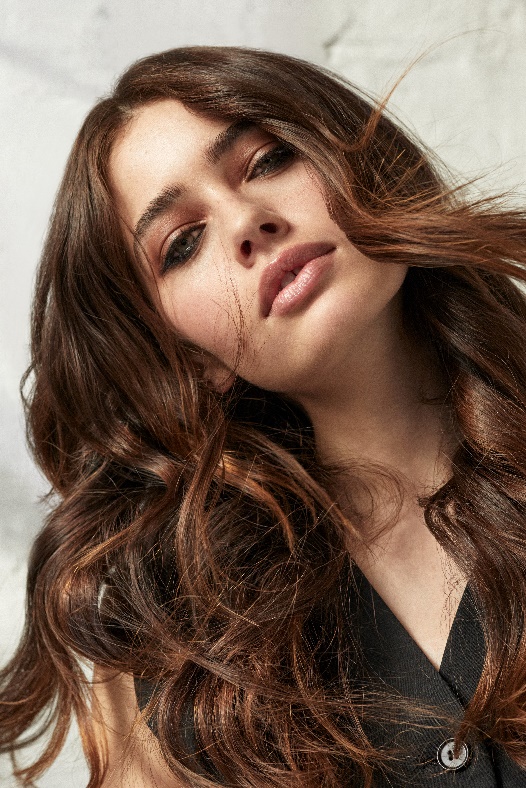 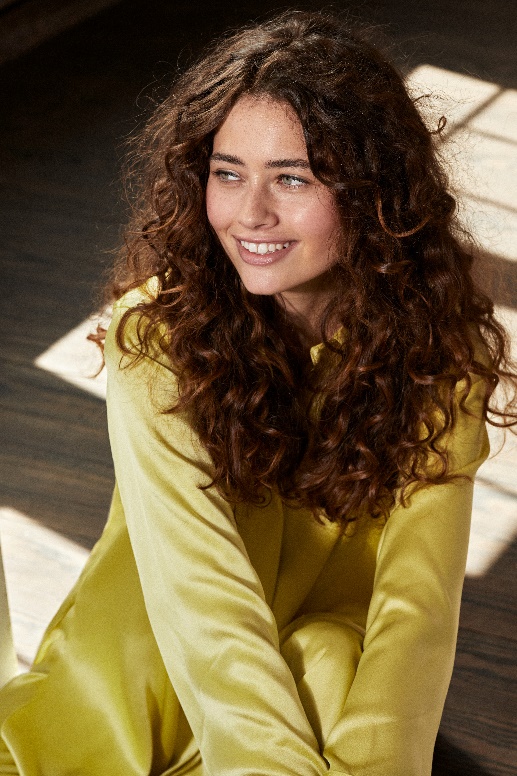 Produktový tip:Barva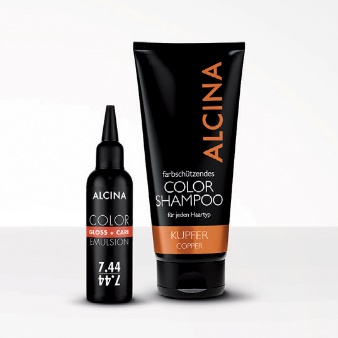 Color Gloss + Care Emulsion 7.44, doporučená prodejní cena: 525 KčColor Shampon měděný, doporučená prodejní cena: 320 KčStylingLak na vlasy, doporučená prodejní cena: 440 KčPěna pro objem vlasů, doporučená prodejní cena: 350 KčUltralehký sprej s mořskou solí, doporučená prodejní cena: 280 KčEmulze pro vlnité vlasy, doporučená prodejní cena: 420 KčOchranný sprej před teplem, doporučená prodejní cena: 280 KčSara: GOLDEN BROWNZ kudrnatých vlasů vyzařuje temperament, neformálnost, nenucenost i proměnlivost. Čím kratší kudrlinky, tím charakterističtější vzhled. Afro vlasy nabízí spoustu stylingů: nezkrocené, uhlazené, elegantní. Husté kudrlinky krásně zvýrazní světlejší přeliv.                                 Look 1                                                                     Look 2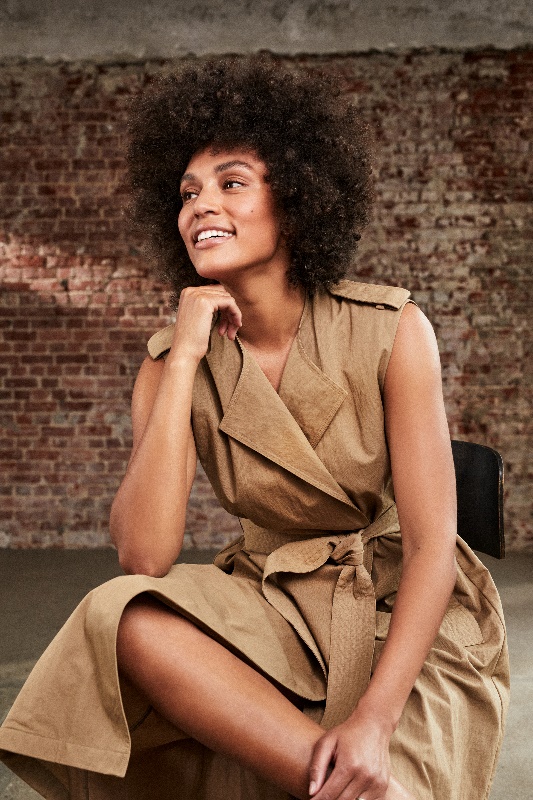 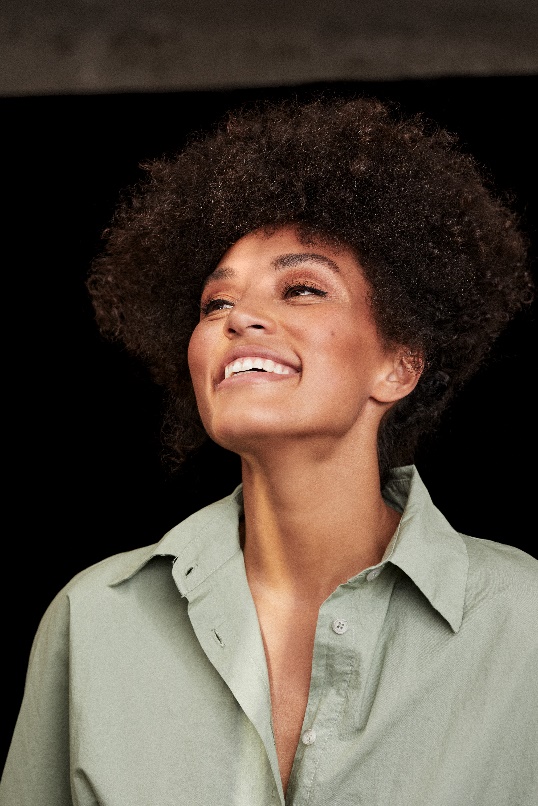 Produktový tip: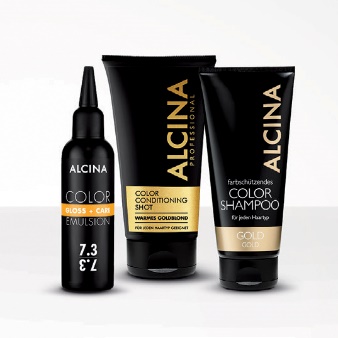 Barva: Color Shampon zlatý, doporučená prodejní cena: 320 KčColor Gloss + Care Emulsion 7.3, doporučená prodejní cena: 525 KčColor Conditioning Shot Gold, doporučená prodejní cena: 380 KčStyling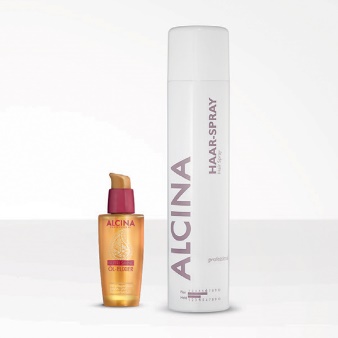 Lak na vlasy, doporučená prodejní cena: 440 KčNutri shine olejový elixír, doporučená prodejní cena: 480 KčAlisa: SALTED CARAMELBixie cut je zpět! Kombinace střihu pixie a bobu nabízí širokou škálu stylingů. První look má mírně drzý nádech, je hravý a divoký. Naopak druhý představuje elegantní retro vzhled. Karamelový odstín podtrhne celkový dojem.                                       Look 1                                                                    Look 2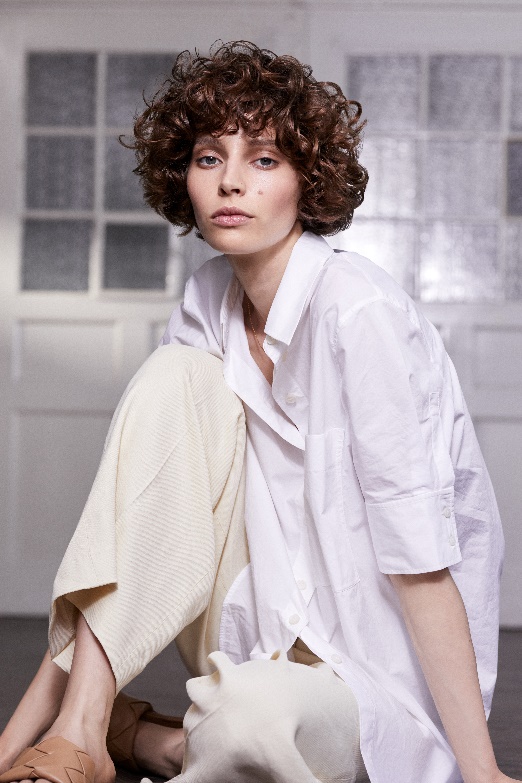 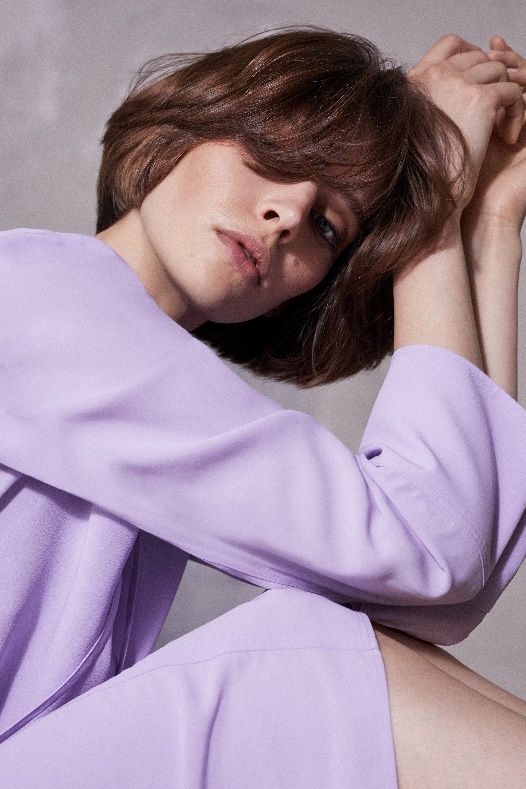 Produktový tip: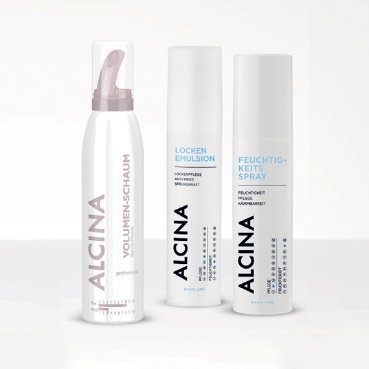 StylingLak na vlasy, doporučená prodejní cena: 440 KčEmulze pro vlnité vlasy, doporučená prodejní cena: 420 KčHydratační sprej, doporučená prodejní cena: 350 KčPěna pro objem vlasů, doporučená prodejní cena: 350 KčCharlotte: HOT PINKVýrazný pixie střih a růžový odstín upoutá okamžitě pozornost. Vyzařuje sílu a pozitivní přístup k životu. Jeho styling je trochu náročnější, ale rozhodně stojí za to. Delší střih po stranách a ofina střižená pár milimetrů do čela podtrhuje městský, ležérní a rozvolněný styl.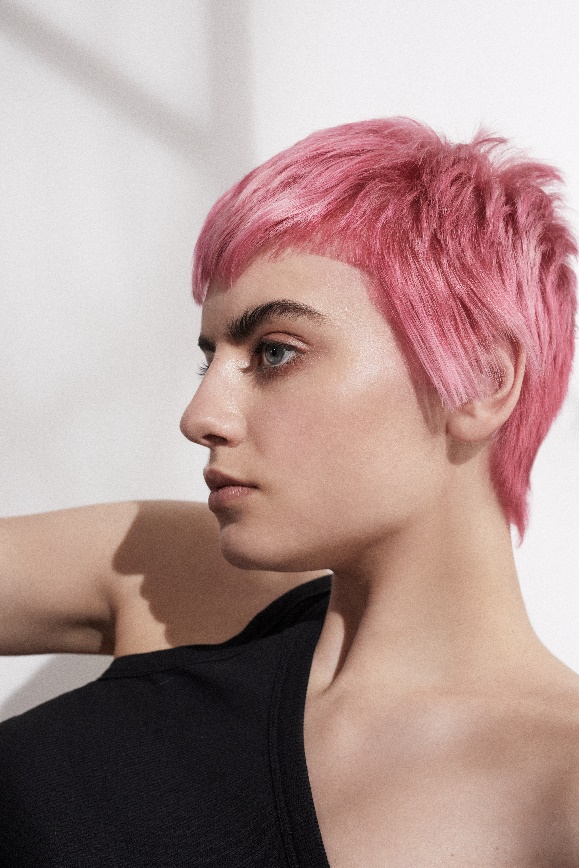 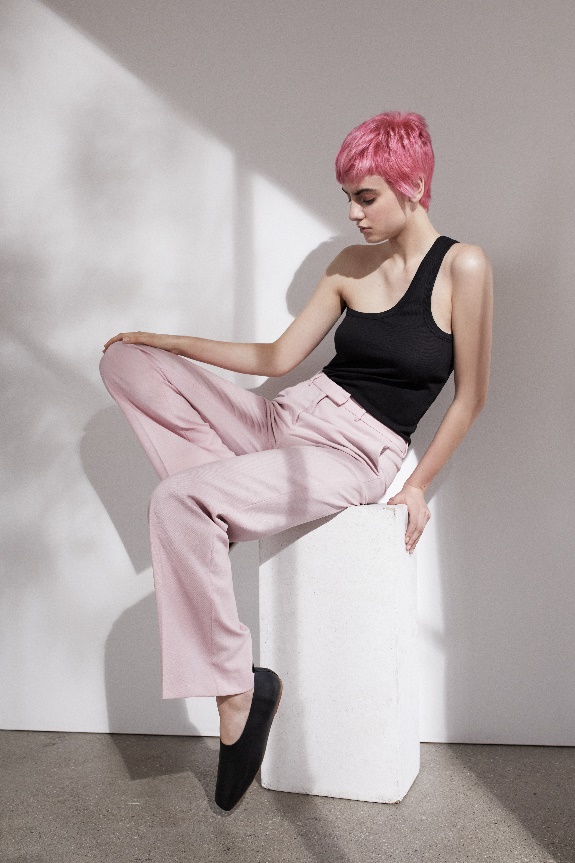 Produktový tip:Barva: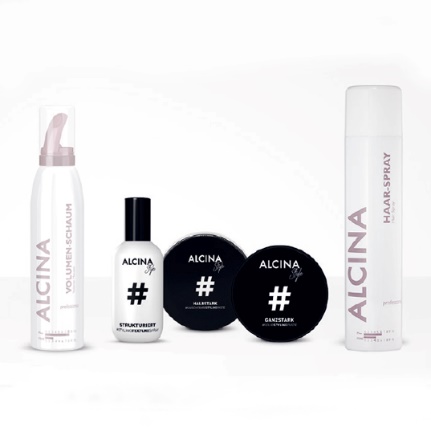 Šampon pro barvené vlasy, doporučená prodejní cena: 350 KčBalzám na vlasy, doporučená prodejní cena: 420 KčStylingLak na vlasy, doporučená prodejní cena: 440 KčPěna pro objem vlasů, doporučená prodejní cena: 350 KčObjemový styling-pudr, doporučená prodejní cena: 280 KčTuhá styling pasta – velmi silná, doporučená prodejní cena: 280 KčMeiling: DARK GRAPHITEKrátký bob lze nastylovat do více variant. První look vytváří přirozený a cool vzhled, naopak druhý zdůrazňuje jemnou, ženskou eleganci. Stylingu lze dosáhnout velmi jednoduše za pomoci pár produktů.                                       Look 1                                                                    Look 2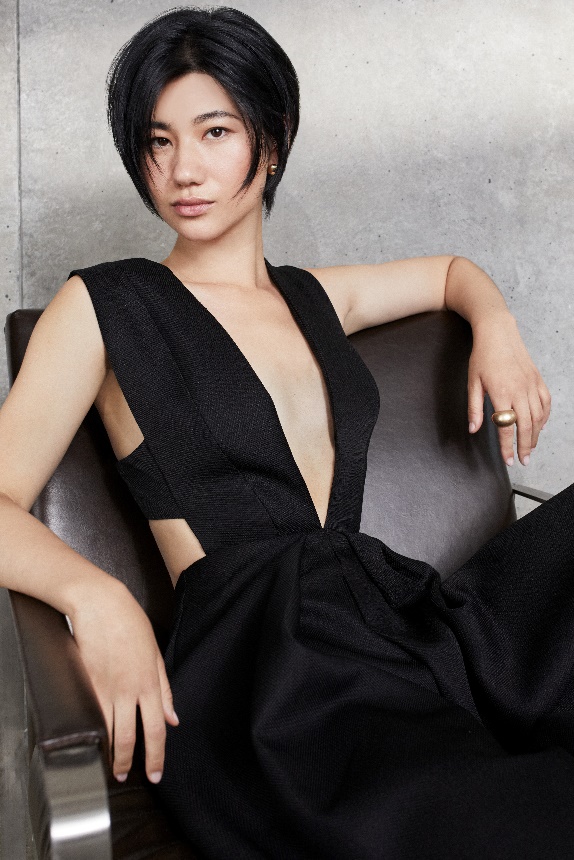 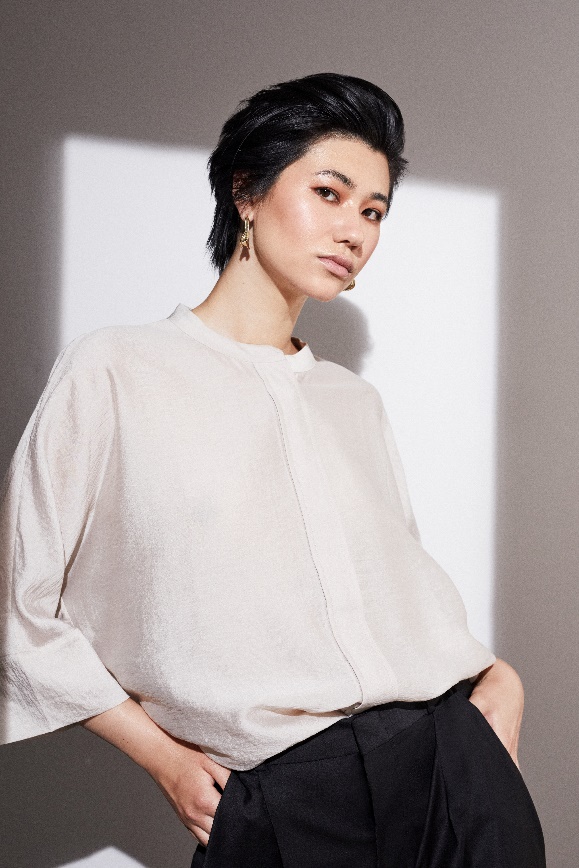 Produktový tip: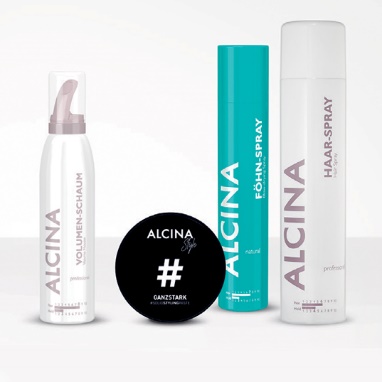 StylingPěna pro objem vlasů, doporučená prodejní cena: 350 KčTuhá styling pasta – velmi silná, doporučená prodejní cena: 280 KčLak na vlasy, doporučená prodejní cena: 440 KčFénovací sprej, doporučená prodejní cena: 375 KčAlexandra: ARCTIC BLONDSvěže, nadčasově a žensky působí bob s přesným střihem v ledové blond barvě. Ostré linie a minimalismus nikdy nevyjdou z módy. Odvážný a elegantní účes je úžasně univerzální a lze jej snadno stylizovat.                                       Look 1                                                                    Look 2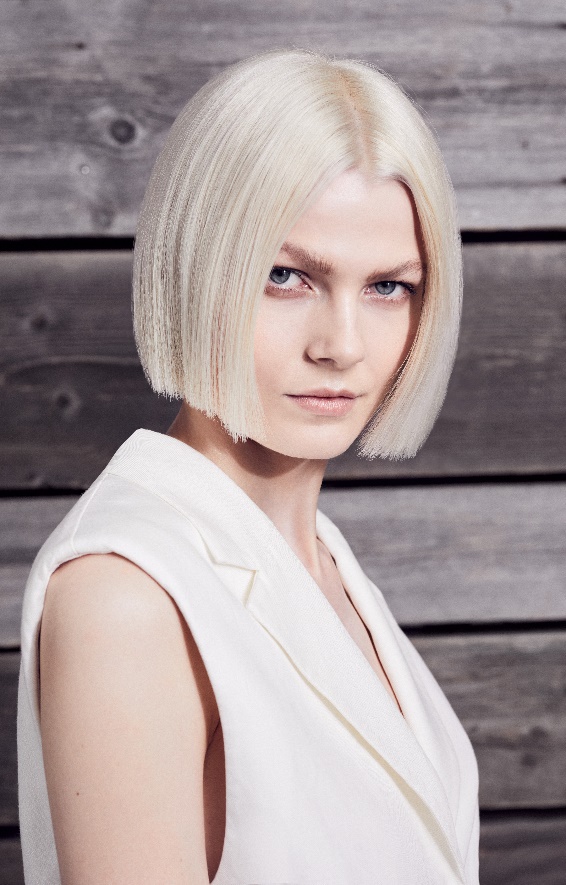 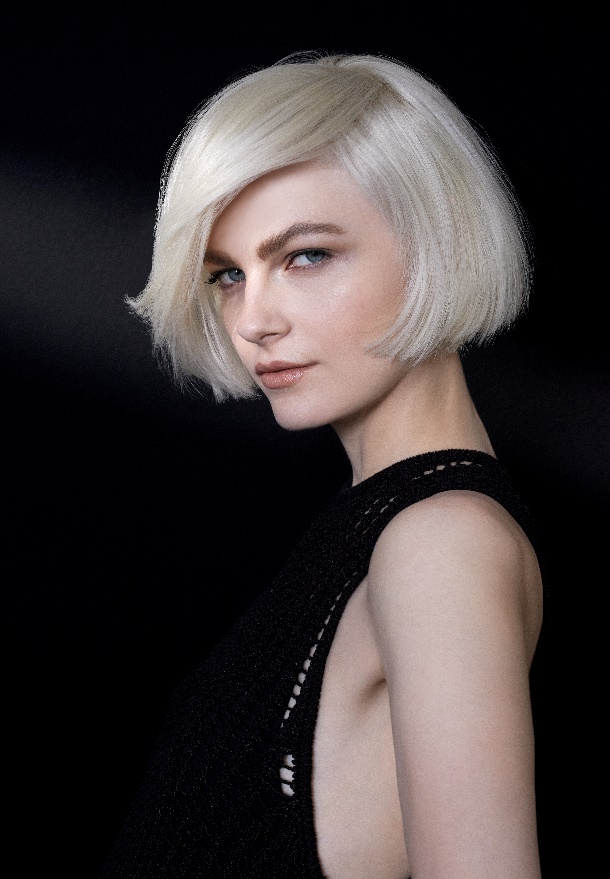 Produktový tip: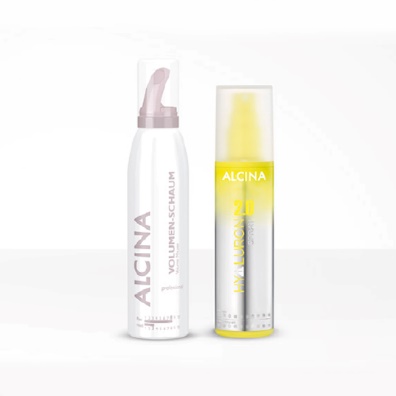 StylingLak na vlasy, doporučená prodejní cena: 440 KčPěna pro objem vlasů, doporučená prodejní cena: 350 KčObjemový styling-pudr, doporučená prodejní cena: 280 KčHyaluron 2.0 sprej, doporučená prodejní cena: 350 KčStrukturovací Faser-vosk, doporučená prodejní cena: 320 KčFénovací sprej pro hladké vlny, doporučená prodejní cena: 280 KčAndrew: URBAN GUYSportovní a suverénní klasika v pánském střihu. Ležérní a elegantní střih je vždy sázka na jistotu. Důležité jsou přechody mezi delšími vlasy na vrchní části hlavy, a naopak kratšími po stranách.                                        Look 1                                                                    Look 2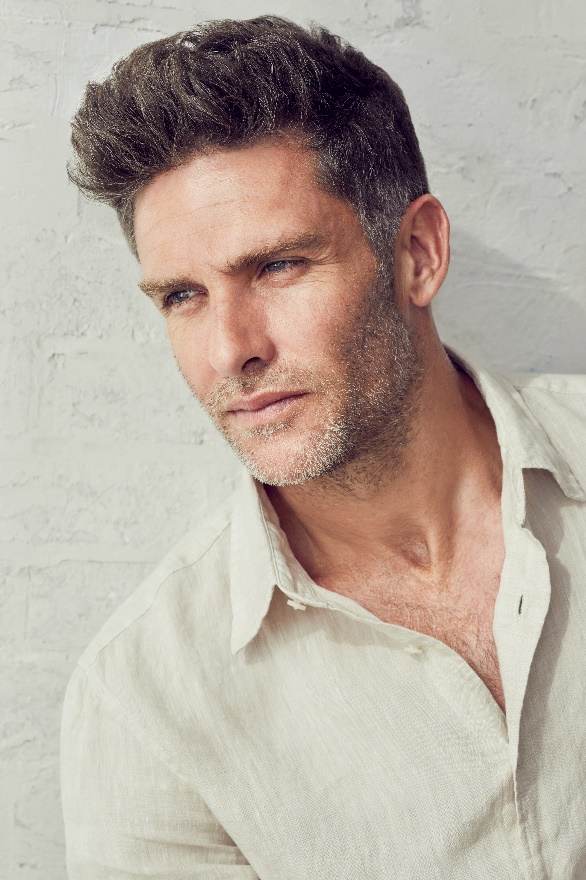 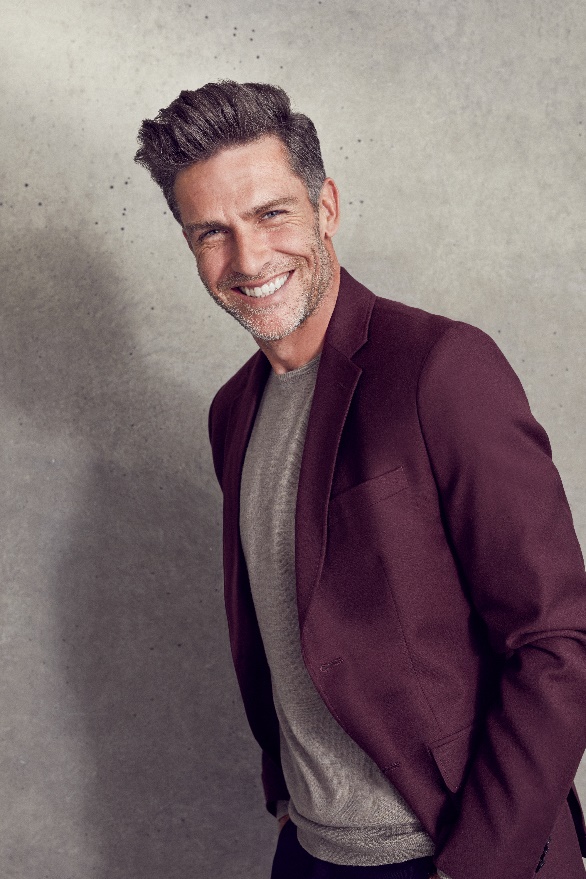 Produktový tip: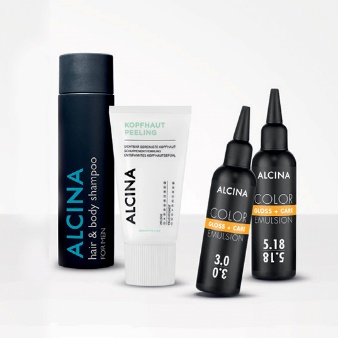 Barva:Peeling na pokožku hlavy, doporučená prodejní cena: 440 KčColor Gloss + Care Emulsion 5.18, doporučená prodejní cena: 525 KčHair & Body Shampoo, doporučená prodejní cena: 350 KčStyling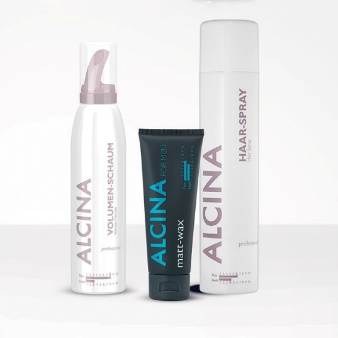 Lak na vlasy, doporučená prodejní cena: 440 KčPěna pro objem vlasů, doporučená prodejní cena: 350 KčMatt-wax, doporučená prodejní cena: 420 Kč